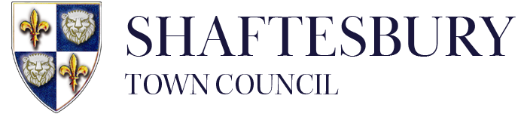 The following information would be most helpful for the Mayor to receive prior to attending your event. Please return the completed form, together with information about your organisation, to the Town Council Office, using the contact details below.Is your invitation for:		The Mayor Only 	 or 	Mayor & Mayoress/Consort/Escort FUNCTION DETAILSTitle of Function		_____________________________________________________________Date				____________________Venue				_____________________________________________________________Address			_____________________________________________________________Time you wish the civic party to arrive				___________________Time event will conclude/Civic party to leave			___________________Name and official capacity of the person wo will greet the Mayor	_______________________________Which form of address is appropriate to your function? * Chain of Office				Dark Lounge Suite / Long or Short Dress LoungeSuit/Smart Casual			Dinner Jacket/Long or Short Evening Dress*Please note that the Mayor & Mayoress/Consort/Escort will normally wear Chain(s) of Office when attending. Please be aware that authority to wear chains must be granted for events outside the boundaries of Shaftesbury.Do you wish the Mayor to speak? 	Yes	   ________________________________________________(If yes please give details) 			No   Please advise if the Mayor is expected to perform other duties (Prize Giving, Judging etc):No other duties Other duties		____________________________________________________________________CONTACT DETAILS FOR FUNCTIONName/Title of Organisation		________________________________________________________Name/Title of Point of Contact	________________________________________________________Telephone Number			________________________________________________________Email Address				________________________________________________________Signature				________________________________________________________Date					________________________________________________________Thank you.